VietnamVietnamVietnamVietnamAugust 2023August 2023August 2023August 2023MondayTuesdayWednesdayThursdayFridaySaturdaySunday1234567891011121314151617181920August Revolution Commemoration Day2122232425262728293031Ghost FestivalNOTES: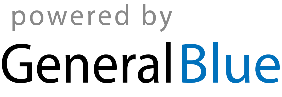 